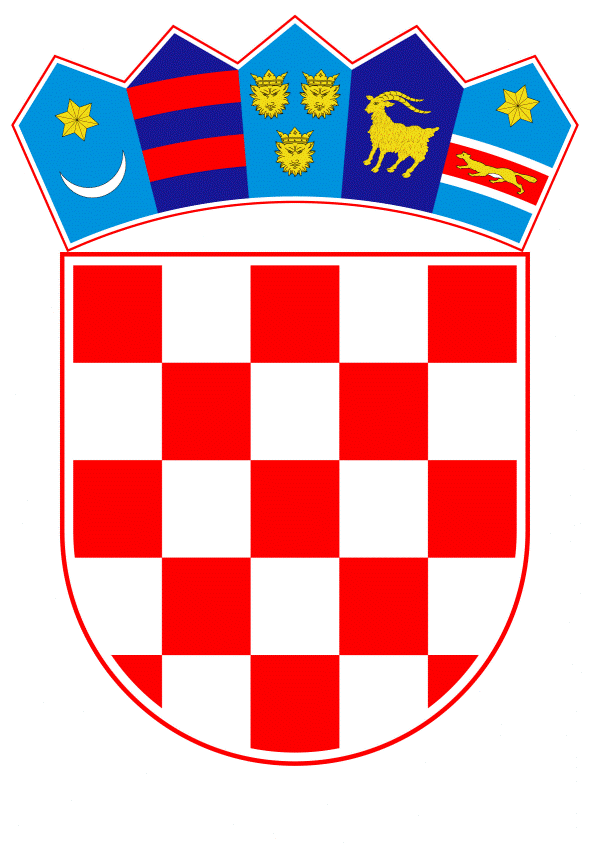 VLADA REPUBLIKE HRVATSKEZagreb, 25. srpnja 2019. godine______________________________________________________________________________________________________________________________________________________________________________________________________________________________PrijedlogNa temelju članka 31. stavka 3. Zakona o Vladi Republike Hrvatske (Narodne novine, br. 150/11, 119/14, 93/16 i 116/18), Vlada Republike Hrvatske je na sjednici održanoj ____________ 2019. godine donijelaZ A K L J U Č A K1.	Vlada Republike Hrvatske podupire realizaciju Projekta izgradnje sjeverne obilaznice Grada Čakovca (II. i III. faza).2.	Zadužuje se Ministarstvo mora, prometa i infrastrukture da, u suradnji s društvom Hrvatske ceste d.o.o., osigura realizaciju Projekta iz točke 1. ovoga Zaključka, sukladno svojoj nadležnosti.3.	Nositelj Projekta iz točke 1. ovoga Zaključka je društvo Hrvatske ceste d.o.o., a za koordinaciju svih aktivnosti vezano uz provedbu ovoga Zaključka određuje se Ministarstvo mora, prometa i infrastrukture.Klasa:Urbroj:Zagreb, ____________ 2019. godinePREDSJEDNIK

mr. sc. Andrej PlenkovićO B R A Z L O Ž E NJ EDionica sjeverne obilaznice Čakovca duljine 5,67 km na svom početku iz smjera Šenkovca (Murskog Središća) spaja se na državnu cestu D209 na postojeće kružno raskrižje. Prolazeći sjeverno od postojećih i planiranih građevinskih područja grada Čakovca veže se na planirani koridor izmještene D209 za Mursko Središće, te se vodi rubnim istočnim dijelovima grada do trokrakog raskrižja državnih cesta D3 i D20 u blizini naselja Veliki Štefanec. Grad Čakovec ima gustu prometnu mrežu kojom je povezan sa ostalim gradovima i naseljima. Zbog toga se u gradu stvaraju veliki prometni problemi koji se očituju kroz veliko prometno opterećenje, zastoje, smanjenu razinu sigurnosti prometa, prometnim nezgodama, bukom, zagađenjem zraka i sl. Istovremeno je prisutno proširenje građevinskih zona grada, a naročito u smjeru sjevera tako da je u konačnosti trasa buduće sjeverne obilaznice položena po planiranom rubu građevinsko-stambene zone. Izgradnjom obilaznice znatno će se smanjiti ukupni promet kroz grad, a naročito tranzitni.Sjeverna obilaznica grada Čakovca planirana je kao dvotračna dvosmjerna prometnica sa realizacijom u tri faze. I faza izvedbe projekta u duljini 1,64 km je ugovorena sa rokom gotovosti u studenome 2019. godine. (ugovorena vrijednost radova je 35.387.872,95 kuna).Ovim zaključkom zadužuje se Ministarstvo mora, prometa i infrastrukture da u suradnji s društvom Hrvatske ceste d.o.o. osigura realizaciju II i II faze radova koja se odnosi na 4,04 km ukupne vrijednosti 96 milijuna kunaII faza radova - duljine 2,42 km, procijenjene vrijednosti izgradnje 58 milijuna kunaIII faza radova – duljine 1,62 km, procjenjuje vrijednosti izgradnje 38 milijuna kuna.Financijska sredstva za projekt Sjeverna obilaznica Čakovca osigurana su u Financijskom planu Hrvatskih cesta za 2019. godinu i projekcijama za 2020. i 2021. godinu. Planirano je 20.273.900,00 kuna u 2019. godini za I. fazu, 24.450.000,00 kuna za I. i II. fazu u 2020. godini, te 15.020.000,00 kuna u 2021. godini za nastavak radova na II. Fazi. Sredstva su planirana na proračunskom kontu 4213 Ceste, željeznice i ostali prometni objekti, u okviru aktivnosti K2005 Ostali programi zahvata na državnim cestama, dok će se preostala sredstva neophodna za cjelokupnu realizaciju svih faza izgradnje osigurati u financijskim planovima društva u narednim godinama.Predlagatelj:Ministarstvo mora, prometa i infrastrukturePredmet:Prijedlog zaključka u vezi s Projektom izgradnje sjeverne obilaznice Grada Čakovca (II. i III. faza)